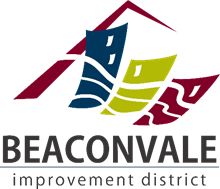     						       MEMBERSHIP LIST 2018	Petcrouw Trust Erf: 12287, 21896, 15690, 18227, 12234, 19907, 15751, 12249, 12363 represented by Andries Petrus Crous.Morgan Greek Properties CC Erf: 12232 represented by Andries Petrus Crous.P&W Crous Properties CC Erf: 12231 represented by Andries Petrus Crous.Clignatro Erf 12428 represented by Hendrik Izak Fritz.Sofcar Properties Erf 12440 represented by Neil Ian Choveaux.Finitex (Pty) Ltd Erf: 22461, 23118 represented by Sean Lavery.B&G Finishing Services CC Erf: 24148 represented by Brenner Krauss.Tredous Street Investments CC Section 3, Strelitzia Bodycorp represented by Michael Birch.Havenlu Eiendomme CC Erf: 17977 represented by Barend Herman Havenga.Cape Fragrance Importers P/L Erf: 12262, 12267, 12269, 12268 represented Paolo Antonio Eugenio Avondo.Gratia Investments P/L Erf: 12261, 12372, 23639 represented by Paolo Antonio Eugenio Avondo.Cushy Investments P/L Erf: 12294, 12263, 12288, 19835, 12253 represented by Paolo Antonio Eugenio Avondo.Tentran Eng. Management CC Erf: 19 Brentford Street represented by Nick Libertinov.